 ATIVIDADES DO 5º ANO PARA OS MESES DE FEVEREIRO E MARÇO DE 2021.SEQUÊNCIA DIDÁTICA: MEIOS DE COMUNICAÇÃO E CULTURA DIGITALDisciplina de matemática1-ATIVIDADELeia e copie no caderno de matemática:HISTÓRIA DA MATEMÁTICA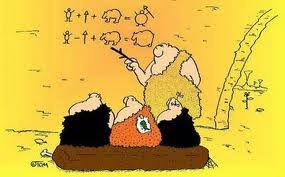 A Matemática, como a conhecemos hoje, surgiu no Antigo Egito e no Império Babilônico, por volta de 3500 a.C.Porém, na pré-história, os seres humanos já usavam os conceitos de contar e medir.Por isso, a matemática não teve nenhum inventor, mas foi criada a partir da necessidade das pessoas em medir e contar objetos.A matemática surge a partir da relação do ser humano com a natureza.Na pré-história, o homem primitivo necessitava medir a distância entre fontes de água ou para saber se seria capaz de capturar um animal, etc.Posteriormente, a partir do momento em que se tornou sedentário, precisou saber a quantidade de alimentos que necessitaria para comer. Também deveria entender como e quando ocorriam as estações do ano, pois isso significava saber em que época deveriam plantar e colher.Desta forma percebemos que a matemática nasce com a própria humanidade.Outros povos americanos, como os incas e astecas, também criaram um sistema de contagem sofisticado com os mesmos objetivos.Atividades de revisão:Escreva os numerais de 178 à 200.............................................................................................................................................................................................................................................................................................................................................................................................................Arme e efetue:A)325+432=B)1358+25+593=C)345-125+D)734-29=E)354x2=F)205x5=3-Resolver:a) Maria tinha 153 pombos. Fugiram 56 e depois foram colocados mais 76 no viveiro. Quantos pombos ficaram no viveiro?Operação                                                                               Resposta                    b) Um feirante comprou 385 tomates e 233 cebolas. Já vendeu 142 legumes. Quantos ainda restam?Operações                                                                         RespostaVamos dar sequência a história da MatemáticaLeia e copie no caderno de matemática.Observe abaixo o sistema de NUMERAÇÃO EGÍPCIA: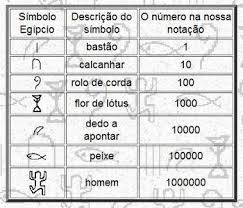 Os egípcios empregaram a matemática para observar os astros e criar o calendário que usamos no mundo ocidental.A partir do movimento do Sol e da Terra, eles distribuíram os dias em doze meses ou 365 dias. Igualmente, estabeleceram que um dia tem duração aproximada de vinte e quatro horas.4-AtividadeAgora escreva com símbolos egípcios: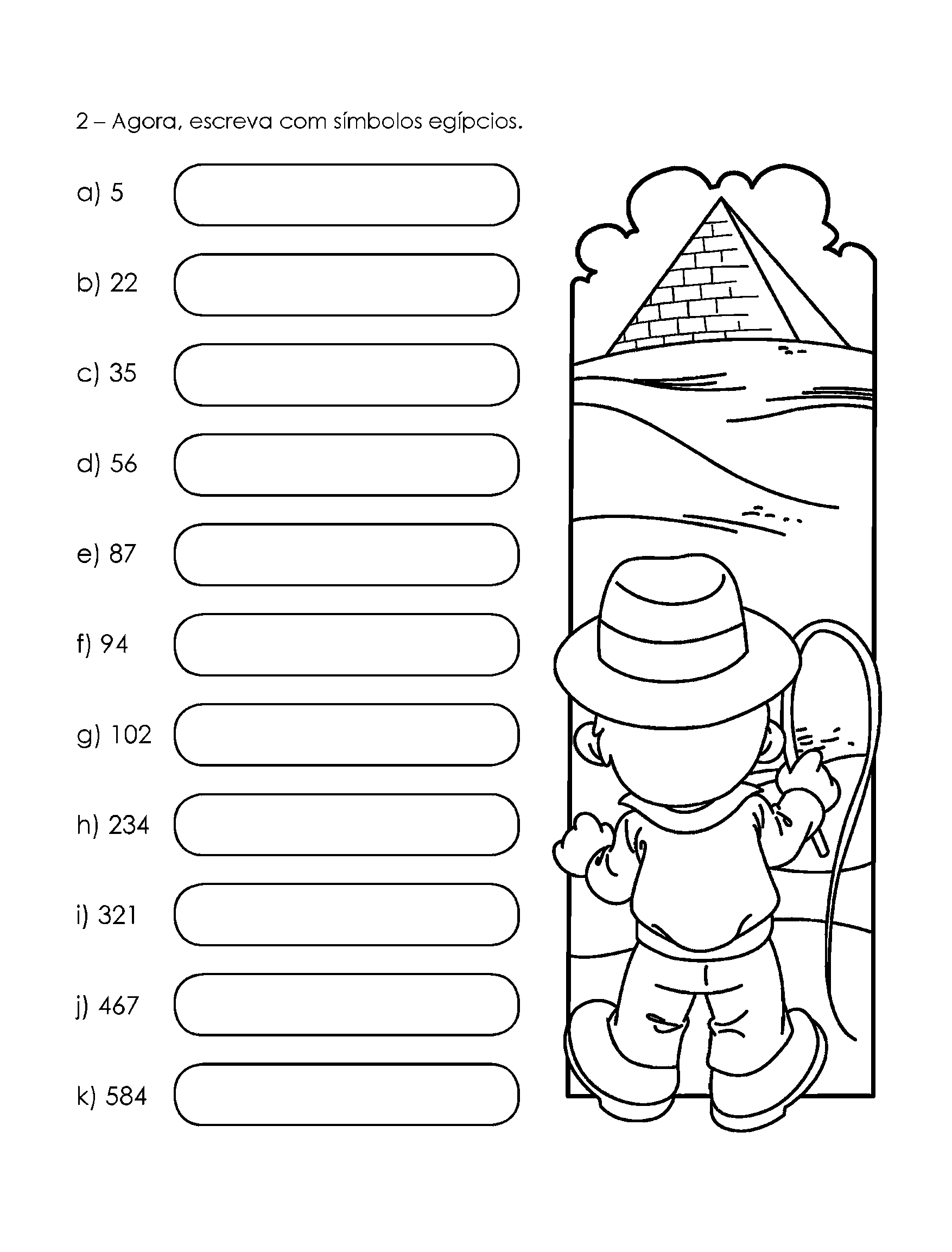 Veja abaixo os algarismos e sua equivalência escrita em NÚMEROS ROMANOS: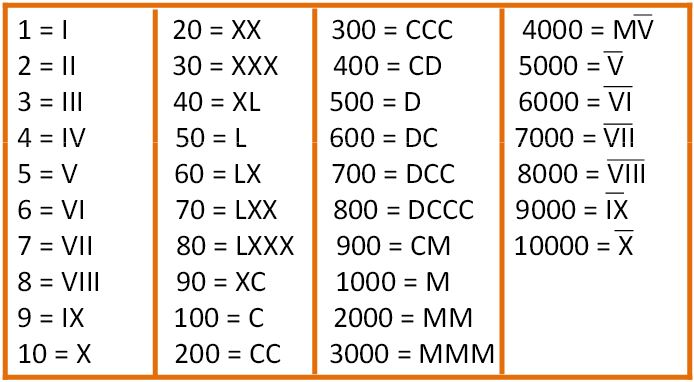 5-AtividadeTRILHA ROMANA: Siga as setas e faça as operações indicadas utilizando algarismos romanos: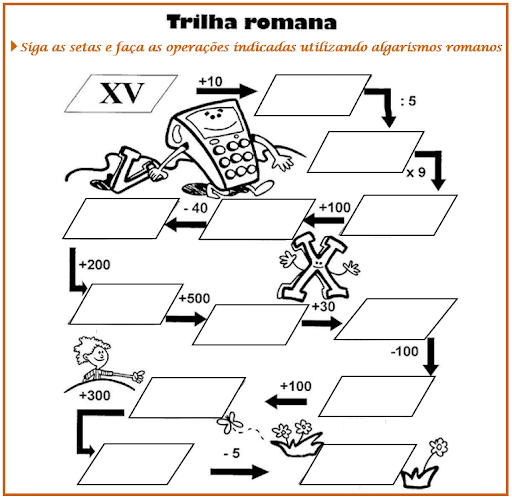 6-AtividadeRecorte as peças e cole os números romanos nos números indo-arábicos correspondentes: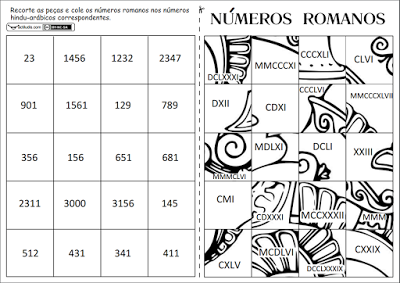 Copie e resolva no caderno:( LEMBRANDO QUE UMA DÚZIA É 12 E UMA DEZENA É 10)1-BETO FEZ 4 DEZENAS E MEIA DE PONTOS NUM JOGO. TONICO FEZ 1 DEZENA E MEIA. QUANTOS PONTOS FIZERAM JUNTOS?2-TIA MARIA COMPROU 2 DÚZIAS DE OVOS. GASTOU 16 OVOS PARA FAZER DOCES E SALGADOS. QUANTOS OVOS SOBRARAM?3-MATEUS TEM 9 DEZENAS DE FIGURINHAS AMARELAS E 7 DEZENAS DE FIGURINHAS VERDES.DEU PARA MARCELO 44 AMARELAS E 16 VERDES.COM QUANTAS FIGURINHAS DE CADA COR MATEUS FICOU?4-EDUARDO TEM MEIA DÚZIA DE PIRULITOS E BRUNO TEM O DOBRO.QUANTAS UNIDADES DE PIRULITO TEM BRUNO?5-PAPAI COMPROU 3 DEZENAS E MEIA DE REFRIGERANTES E MAMÃE COMPROU O TRIPLO.QUANTOS REFRIGERANTES MAMÃE COMPROU?6-PAPAI COMPROU UMA DÚZIA DE LARANJAS,MEIA DÚZIA DE ABACAXIS E 2 DÚZIAS DE BANANAS. QUANTAS FRUTAS ELE COMPROU?6-VOVÓ COMPROU 3 CAIXAS DE OVOS.EM CADA CAIXA HAVIA UMA DÚZIA DE OVOS.QUANTOS OVOS ELE COMPROU AO TODO? TENHA UMA BOA SEMANA!Escola Municipal de Educação Básica Augustinho Marcon.Catanduvas, 2021.Diretora: Tatiana Bittencourt Menegat. Assessora Técnica Pedagógica: Maristela Apª. Borella Baraúna.Assessora Técnica Administrativa: Margarete Petter Dutra.Professora: Daniela Garbin.Disciplina de MatemáticaAluno(a)_____________________________________________________________ 5º ano 01 e 02